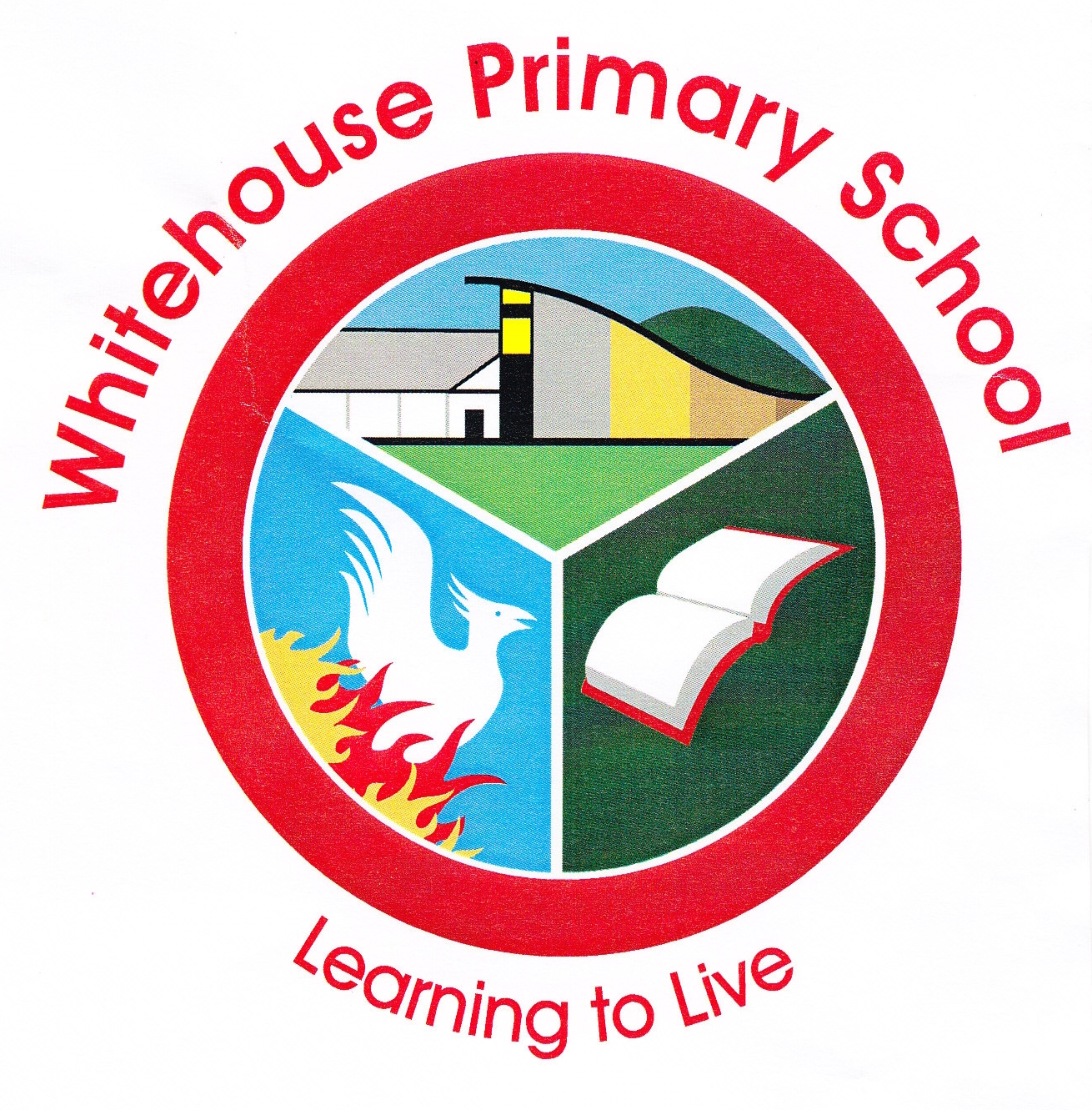 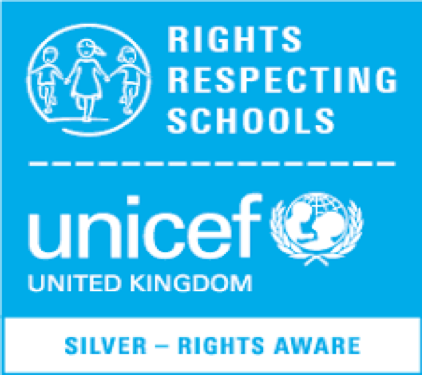 Whitehouse Szkoła Podstawowa Karty Praw poszanowaniuWszyscy członkowie naszej społeczności szkolnej mają swoją rolę do odegrania w zapewnieniu prawa dziecka są przestrzegane. Pisaliśmy nowej karty szkolnej, odzwierciedlając jak wszyscy zaangażowani w ten proces. Chcielibyśmy poprosić każdego ucznia i rodzica do podpisania tej Karty i zwrócić go do szkoły, aby stać się częścią naszego prawa z poszanowaniem wyświetlacz.Whitehouse Szkoła Podstawowa Karty Praw poszanowaniuWszyscy członkowie naszej społeczności szkolnej mają swoją rolę do odegrania w zapewnieniu prawa dziecka są przestrzegane. Pisaliśmy nowej karty szkolnej, odzwierciedlając jak wszyscy zaangażowani w ten proces. Chcielibyśmy poprosić każdego ucznia i rodzica do podpisania tej Karty i zwrócić go do szkoły, aby stać się częścią naszego prawa z poszanowaniem wyświetlacz.DobrzeJak uczniowie wykazują szacunek dla tego prawa?Jak zrobić personel okazywać szacunek dla tego prawa?Jak rodzice okazywać szacunek dla tego prawa?Mamy prawo do edukacji.Artykuł 28Pokażemy, jesteśmy gotowi.Przygotowujemy interesujące i wyzywające lekcje.Mamy wysokie oczekiwania naszych uczniów.Wnosimy nasze dzieci do szkoły na czas.Zapewniamy nasze dzieci mają wszystko, czego potrzebują do szkoły.Mamy prawo być chronione przed uszkodzeniem.Artykuł 19Pokażemy, że jesteśmy bezpieczni.Uczymy naszych uczniów, jak być bezpieczne.Śledzimy jasnych i spójnych duszpasterstwo i zabezpieczenie polityki.Uczymy nasze dzieci, jak być bezpieczne.Zgłaszamy problemy bezpieczeństwa w szkole.Mamy prawo do edukacji, która uczy nas, abyśmy byli najlepsi ludzie możemy być.Artykuł 29Pokażemy nasze wartości Whitehouse.Uczymy nasze źrenice się: szacunku, pomocny, opiekuńczy, odpowiedzialny, uczciwy i wyrozumiały.Pomagamy wszyscy nasi uczniowie, aby osiągnąć swój potencjał.Kładziemy duży nacisk na edukację.Zachęcamy naszych dzieci, aby dać ich starań, aby ich szkolnych.podpisano:DobrzeJak uczniowie wykazują szacunek dla tego prawa?Jak zrobić personel okazywać szacunek dla tego prawa?Jak rodzice okazywać szacunek dla tego prawa?Mamy prawo do edukacji.Artykuł 28Pokażemy, jesteśmy gotowi.Przygotowujemy interesujące i wyzywające lekcje.Mamy wysokie oczekiwania naszych uczniów.Wnosimy nasze dzieci do szkoły na czas.Zapewniamy nasze dzieci mają wszystko, czego potrzebują do szkoły.Mamy prawo być chronione przed uszkodzeniem.Artykuł 19Pokażemy, że jesteśmy bezpieczni.Uczymy naszych uczniów, jak być bezpieczne.Śledzimy jasnych i spójnych duszpasterstwo i zabezpieczenie polityki.Uczymy nasze dzieci, jak być bezpieczne.Zgłaszamy problemy bezpieczeństwa w szkole.Mamy prawo do edukacji, która uczy nas, abyśmy byli najlepsi ludzie możemy być.Artykuł 29Pokażemy nasze wartości Whitehouse.Uczymy nasze źrenice się: szacunku, pomocny, opiekuńczy, odpowiedzialny, uczciwy i wyrozumiały.Pomagamy wszyscy nasi uczniowie, aby osiągnąć swój potencjał.Kładziemy duży nacisk na edukację.Zachęcamy naszych dzieci, aby dać ich starań, aby ich szkolnych.podpisano: